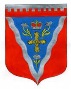 Совет депутатовмуниципального образования Ромашкинское сельское поселениемуниципального образования Приозерский муниципальный районЛенинградской областиР Е Ш Е Н И Еот  23 июля 2018 года	  				                                             № 157«О внесении изменений и дополнений в Решение Совета депутатов от 24.11.2017 года № 133 «О передачи части отдельных полномочий муниципального образования Ромашкинское сельское поселение муниципального образования Приозерский муниципальный район Ленинградской области по решению вопросов местного значения на 2018 год»В связи с Федеральным законом от 03.04.2018 № 59-ФЗ "О внесении изменений в Жилищный кодекс Российской Федерации", Совет депутатов муниципального образования Ромашкинское сельское поселение муниципальное образование Приозерский муниципальный  район Ленинградской области РЕШИЛ:1. Внести изменения в решение Совета депутатов муниципального образования Ромашкинское сельское поселение № 133 от 24.11.2017 года «О передачи части отдельных полномочий муниципального образования Ромашкинское сельское поселение муниципального образования Приозерский муниципальный район Ленинградской области по решению вопросов местного значения на 2018 год»:1.1. Пункт 1.1. действует в следующей редакции:«Установление размера платы за пользование жилым помещением (платы за наем), платы за содержание жилого помещения для нанимателей жилых помещений по договорам социального найма и договорам найма жилых помещений государственного или муниципального жилищного фонда и размер платы за содержание жилого помещения для собственников жилых помещений, которые не приняли решение о выборе способа управления многоквартирным домом, устанавливаются органами местного самоуправления (в субъектах Российской Федерации - городах федерального значения Москве, Санкт-Петербурге и Севастополе - органом государственной власти соответствующего субъекта Российской Федерации, если законом соответствующего субъекта Российской Федерации не установлено, что данные полномочия осуществляются органами местного самоуправления внутригородских муниципальных образований). Плата за наем устанавливается в соответствии с методическими указаниями, утвержденными федеральным органом исполнительной власти, осуществляющим функции по выработке и реализации государственной политики и нормативно-правовому регулированию в сфере жилищно-коммунального хозяйства. Если собственники помещений в многоквартирном доме на их общем собрании не приняли решение о выборе способа управления многоквартирным домом, решение об установлении размера платы за содержание жилого помещения, такой размер устанавливается органом местного самоуправления (в субъектах Российской Федерации - городах федерального значения Москве, Санкт-Петербурге и Севастополе - органом государственной власти соответствующего субъекта Российской Федерации, если законом соответствующего субъекта Российской Федерации не установлено, что данные полномочия осуществляются органами местного самоуправления внутригородских муниципальных образований) с учетом методических рекомендаций, утвержденных федеральным органом исполнительной власти, осуществляющим функции по выработке и реализации государственной политики и нормативно-правовому регулированию в сфере жилищно-коммунального хозяйства. Предельные индексы изменения размера платы за содержание жилого помещения в указанных случаях определяются органом местного самоуправления (в субъектах Российской Федерации - городах федерального значения Москве, Санкт-Петербурге и Севастополе - органом государственной власти соответствующего субъекта Российской Федерации, если законом соответствующего субъекта Российской Федерации не установлено, что данные полномочия осуществляются органами местного самоуправления внутригородских муниципальных образований) в соответствии с указанными методическими рекомендациями. 2. Администрации муниципального образования  Ромашкинское сельское поселение заключить дополнительное соглашение по вышеперечисленным полномочиям с администрацией муниципального образования Приозерский муниципальный район Ленинградской области. 3. Настоящее решение вступает в силу со дня его официального опубликования.4. Настоящее решение подлежит опубликованию в средствах массовой информации и размещению на официальном сайте  администрации муниципального образования Ромашкинское сельское поселение муниципального образования Приозерский муниципальный район Ленинградской области www. Ромашкинское. РФ.Глава муниципального образования                                                                             Т.Н. БлюмРазослано: дело -2, прокуратура-1, СД-1, СМИ-1.